  Name:                                                                                 Weekly Homework Sheet: October 11-14, 2016My WorkTuesdayWednesdayThursdayThe Extra MileWhat is the value of the underlined digit?
1,711,799    4,882.217What is the value of the underlined digit?
7,273,779    4,203.280What is the value of the underlined digit?
7,401,079    1,732.902What is the value of the underlined digit?
1,378,409    8,384.281Compare the numbers using >, <, or =.482.920____ 482.992,918.300____2,918.200Order the numbers from GREATEST to LEAST.283.299; 83.299; 823.299Compare the numbers using >, <, or =.23.817____23.807183.992____183.288Order the numbers from LEAST to GREATEST29.388; 20.827; 29.378Write this number in standard form.
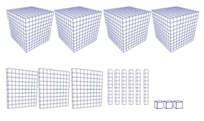 Write this number in expanded form.
5,002.09Write this number in word form.
3,388.198Write this number in expanded form.
283.98Round this number to the underlined digit.
38.288Round this number to the underlined digit.
2,042.822Round this number to the underlined digit.
1,995.298Round this number to the underlined digit.
9,740.399Find the Sum.         1 2, 4 9 0
       +   3, 9 4 1Find the Difference.
        4, 2 0 5
     -  3, 8 7 4Find the Sum.         2 9, 8 6 7
      + 1 4, 9 3 8Find the Difference.
        2 9, 8 6 7
     -  1 4, 9 3 8What number is 10 times the value of 500?Write 104 in standard form.What number is 1/10 the value of 80?
Write 103 in expanded form.Solve 34 x 17 using an area model.Solve 247 x 82 using an area model.Use a strategy you have learned to find the product.         3, 2 0 8
      x           4Use a strategy you have learned to find the product.         3, 4 1 8
      x           8TuesdayWednesdayThursdayThe Extra Mile